RECONHECIMENTO DA VOCAÇÃOToda vocação cristã nasce na e para a Iglesia, e está a serviço do mundo. Por isso, tantos leigos e leigas que se sentem chamados à  vocação marista, tendem a buscar um reconhecimento por parte da comunidade eclesial.De forma geral, a vinculação vem reconhecida por aqueles que assumem a responsabilidade da associação laical. A vinculação com o carisma se faz através da mediação dos responsáveis pela associação. A opção de viver o carisma marista associa a pessoa a um grupo constituído, que a reconhece e aceita em seu seio. Dentro de um período inicial poderia ser o Provincial a reconhecer e aceitar a opção, mas posteriormente seriam os próprios leigos responsáveis pela associação que teriam essa  incumbência.No caso de uma estrutura ou associação em que participassem  juntos Irmãos e Leigos, o reconhecimento viria dessa mesma Instituição. As Constituições deveriam levar isso em conta, e o fato teria suas implicações para os Irmãos.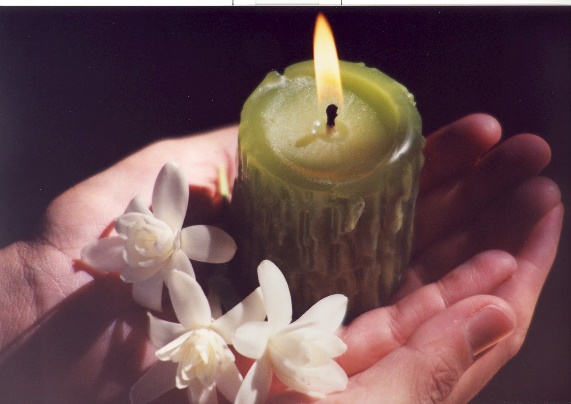 Em perspectiva vocacional (opção de vida), a primeira intenção em relação à duração da vinculação é que seja para toda a vida. Por sua vez, as responsabilidades em relação à organização, como aos compromissos de missão, podem ser temporárias. É importante a periodicidade na renovação do vínculo. A resposta ao chamado de Deus se vai reforçando e confirmando na vida periodicamente. Por exemplo, renovar ano por ano pode significar recriar e fortalecer o compromisso. O acento estaria na estabilidade mais do que na temporalidade.